SOLICITAÇÃO DE APROVEITAMENTO DE DISCIPLINA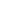 APROVEITAMENTO DE DISCIPLINANomeNomeNomeNº MatrículaTítulo do Projeto de TeseTítulo do Projeto de TeseTítulo do Projeto de TeseTítulo do Projeto de TeseProfessor OrientadorProfessor OrientadorProfessor OrientadorProfessor OrientadorStatusDOCUMENTOS NECESSÁRIOSSolicitação assinada pelo aluno e pelo orientadorHistórico ou declaração, contendo aprovação, nota/conceito da disciplina cursadaEmenta da disciplinaPrograma da disciplina (em casos de disciplinas com prática)Disciplina cursadaCréditosNotaIESDisciplina correspondente no PPGB-Renorbio Créditos Avaliação do Ponto FocalObservações:Data  ____/____/_____                                                   ___________________________________                        _____________________________________                                 Aluno                                                                                       Orientador                 _____________________________________Coodenador(a) da Nucleadora